В соответствии с Федеральным законом от 25 декабря 2008 года № 273-ФЗ «О противодействии коррупции», п р и к а з ы в а ю:Внести в Порядок уведомления представителя нанимателя о фактах обращения в целях склонения  государственных гражданских служащих министерства социального развития Оренбургской области к совершению коррупционных правонарушений Приложения № 1 к приказу от 06.12.2016 № 734 «Об утверждении порядка уведомления представителя нанимателя о фактах обращения в целях склонения  государственных гражданских служащих министерства социального развития Оренбургской области к совершению коррупционных правонарушений» следующие изменения:В пункте 5 после слов «по почте» дополнить словами «в течении рабочего дня»;Дополнить пунктом 5.1. следующего содержания:«4.1 В случае нахождения гражданского служащего в служебной командировке, отпуске или на больничном (вне места прохождения службы) он обязан уведомить представителя нанимателя незамедлительно любыми доступными средствами связи, а по прибытии к месту прохождения службы оформить соответствующее уведомление в письменной форме в течении суток»;Пункт 16 признать утратившим силу;В пункте 18 слова «обоснованность данного решения» заменить на «доклад о результатах проверки».2. Контроль за исполнением настоящего приказа оставляю за собой.3. Приказ вступает в силу со дня его подписания.Министр                                                                                             Т.С.Самохина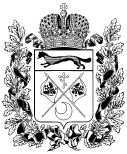 МИНИСТЕРСТВОСОЦИАЛЬНОГО развитияОРЕНБУРГСКОЙ ОБЛАСТИ(Минсоцразвития Оренбургской области)ПРИКАЗ03.10.2018 № 503г.ОренбургО внесении изменений в приказ от 06.12.2016 № 734 «Об утверждении порядка уведомления представителя нанимателя о фактах обращения в целях склонения  государственных гражданских служащих министерства социального развития Оренбургской области к совершению коррупционных правонарушений»